По завршетку наставне јединице Милован Глишић ''Глава шећера'' (интерпретација), ученици ће бити у стању да:именују књижевну епоху којој дело припада;наведу најважније биографске и библиографске податке о Миловану Глишићу;откривају и кратко описују утиске и доживљаје које је приповетка ''Глава шећера'' изазвала у њима;препознају и именују књижевни род и врсту;познају фабулу и сиже приповетке;објасне наслов;одреде тему и мотиве;наведу основне одлике композиције дела;доведу у везу поједине делове текста;изводе поруке;размотре актуелност дела у данашњици;примене стечено знање у пракси (речнички фонд, вештина комуникације, типологија личности, морални судови...);препоруче дело другима.Административни део часаУводни део часа Увођење ученика у анализу приповетке представљањем живота и дела Милована Глишића. •	О писцу: Милован Глишић (1847−1908).	Књижевни правац: реализам. Три фазе у стваралаштву:‒	критички реализам − приповетке са социјалном тематиком (Глава шећера, Рога, Подвала);‒	фолклорни реализам − фолклорна фантастика; Гогољев утицај (После деведесет година, Учитељ, Шетња после смрти, Ни око шта, Задушнице);‒	пасивни реализам − теме из сеоског идиличног живота (Прва бразда)	Оснивач сеоске приповетке у српској књижевности. Приповедач,	драмски писац (комедиограф), преводилац (руска и француска књижевност).	Стилски поступци: сатира (предмет: зеленаштво, грамзивост, неморал, бирократија, заосталост и пропадање села); анегдота, фолклорна фантастика, хумор.Главни део часа Упознавање ученика са одликама сеоске реалистичке приповетке анализом Глава шећера  Милована Глишића.  	Којој књижевној врсти припада ова приповетка? Одредите локализацију радње. Одредите сатиричне, фантастичне и реалистичне елементе у изградњи ове приповетке. Који тип приповедача и које приповедачке поступке користи Глишић у овој приповеци? Коју функцију има директно обраћање читаоцима? Која је тема ове приповетке? •	Књижевна врста: сеоска приповетка.•	Локализација: сеоска средина (крчма), друга половина XIX века.•	Сатирични елементи: портрет Максима Сармашевића.•	Фантастични елементи: појава „црног детета”.•	Реалистични елементи: прототипска грађа.•	Приповедање: објективно (уз обраћање читаоцима − функција сугестивност); дијалог, нарација, дескрипција. •	Тема: (реална прототипска грађа) глава шећера као средство корупције и пљачкања српских сељака (један од узрока пропадања сељаштва).Мотив за приповетку писац је нашао у скупштинским иступањима посланика из сељачких редова и доцнијих оснивача радикалне странке. Наиме, они су у скупштини обелоданили истинити догађај са главом шећера. Ова скупштинска прича послужила је Миловану Глишићу као добар повод и мотив да проговори о терету који подносе село и сељак и да укаже, на ретко сатиричан начин, на оне који пљачкају село и упропашћавају сељаке.	 	Анализирајте композицију ове приповетке. Из колико тематских целина се састоји? Шта је тема сваке од тематских целина?•	Композиција: мозаична − постоје два паралелна тока радње и фабуларне линије се секу. •	Приповетка садржи 4 тематске целине:1)	Радан Радановића) сусрет са професором (сакупљачем старина) критика усмерена ка интелектуалистичком прилазу у проучавању селаб) механа: Раданова судбина (раслојавање патријархалне заједнице, задуживање код зеленаша и немогућност враћања дуга). Сусрет са „црним дететом“ (креација подсвести и израз сујеверја).2)	Капетан Максим СармашевићОбилазак села и манипулисање главом шећера (прикривена форма примања мита). Критика подмићеног, корумпираног владајућег слоја и приказ страдања сељака.3)	а) Слава код Давида Узловића.б) Сусрет Радана са кумом на мосту.Гости: капетан, свештенство, зеленаш, поп, учитељ (у служби власти).4)	Епилог: разговор у механи (ретроспекција − Ђука као уведени приповедач разрешава судбину јунака; Радан убија зеленаша Узловића пошто му је одузео све што има).У првом делу приповетке Глишич се бави искључиво Раданом Радановићем, у другом је у средишту приче капетан Максим Сармашевић, у трећем је приказана слава Давида Узловића, четврти део је епилог свега збивања. Глишић није остварио хронолошки ток догађаја и континуирано праћење живота и рад свога јунака Радана Радановића. Суочио се са чињеницом да би хронолошко развијање приче одвело у ширину, с једне стране, а с друге стране, није имао снаге и уметничке вештине да гради ширу епску целину. Зато само парцијално захвата поједине личности и поједине ситуације, а епилог му је послужио да причу разреши и доведе до краја.  	Која је функција наслова ове приповетке? Која је основна мотивација поступака јунака? Како су представљени јунаци ове приповетке? Које су њихове карактеристике?•	Наслов: Глава шећераа) трошак за сељака (манипулација, страдање, искоришћавање), а добит за капетана (бескрупулозна подвала, израз лицемерја и дволичности); б) фабуларни чвор (спаја и карактерише ликове и покреће радњу).•	Мотивација поступака јунака: новац и интерес су главна мотивација поступака јунака.•	Анализа ликова: Ликовима прилази анегдотски. Нема детаљног описа личности, нема описа унутрашњих стања. Личност посматра у одређеној ситуацији, прати њено кретање кроз збивања, прати вербално испољавање. Мало има описа портрета, уопште нема описа психолошког стања.Радан Радановић није довољно рељефан лик који би се памтио. Више се памти по несрећи која га је снашла, него по томе што је упечатљив уметнички лик. Прилично је апстрактан, јер писац није дао ни његов портрет, па читалац нема никаквих појединости од којих би пошао у замишљању изгледа оваквог јунака. Његова отреситост и бистрина испољили су се у разговору са професором на почетку приповетке, али неких назнака његовог карактера и менталитета уопште нема. На посредан начин, из чињеница да има лепо имање које је својим радом стекао, да има ливаду какве нема у капетанији и виноград каквог нема у три капетаније, закључује се да је он узоран домаћин, вредан сељак, па је утолико трагичнија његова судбина и судбина његове породипе.Капетан Максим Сармашевић је прилично детаљно описан чак је детаљно дат и његов портрет, начин одевања, понашање у канцеларији. Он је упечатљив пример представника власти који смишља лукав начин да од сељака извуче новац. Глишићева сатира најбоље је дошла до изражаја у оним деловима приповетке у којима се описује деловање капетана Сармашевића. Његово понашање у канцеларији, одевање, префињеност, чистоћа, господственост, у функцији су сатиричног сагледавања овога јунака: све оне речи, попут „Наш лепи капетан“, садрже ноту сарказма.  (Паралела са Ј. Јовановићем Змајем и Јутутунском народном химном). Представљање путем дистанцирања од негативног, а откривање током дела: лицемеран, дволичан, похлепан, бескрупулозан, материјалиста, користољубив, манипулатор, проницљив исти као и остали капетани од којих се путем ауторског коментара одваја. Универзално значење: кроз његов лик окарактерисани су сви капетани и остали припадници владајућег слоја.Давид Узловић је представник власти (сеоски ћата), али и оличење зеленашког соја који пљачка сељаке и доводи их до пропасти. Из његовог примера се види из ког се друштвеног слоја регрутују представници власти и како се власт користи за лично богаћење.Остали ликови су епизодни: појављују се само у некој сцени приповетке, овлашно су предочени, назначена је нека карактерна црта, ту су само као илустрација. Занимљиво је да се Глишић служи симболичним средствима за предочавање карактера јунака. У именима главних актера приче садржане су неке њихове особине. Радан Радановић − вредноћа, радиност, марљивост. Максим Сармашевић − склон јелу, воли гозбе (Сармашевић − сарма). У презимену Давида Узловића је начин рада овога зеленаша који своје дужнике спетља као узом (узицом), тако да се никад не могу искобељати, нити из дуга, нити из његових руку.Ђука: полтрон, окарактерисан негативно кроз сарадњу са капетаном.Сељаци: добронамерни, жртве похлепног слоја владајућих, наивни, лаковерни, предмет манипулације и поруге. 	Анализирај језик и стил ове приповетке.•	Стил: народни говор, новинарски стил (извештавање, активно укључивање читаоца), тенденциозност и сугестивност приказаног садржаја, ироничан став (критички, програмски реализам).У завршном делу часа води се разговор са ученицима о идејама и порукама које проистичу из дела. Изводе се закључци о универзалним значењима Главе шећера (власт, корупција, међуљудски односи, слика села...).  За наредни час ученици треба да прочитају приповетку Ветар Лазе Лазаревића и да обрате пажњу на следеће:1.	Тема, мотиви и њихова симболична значења (ветар, очи, сан, ћутање, плач, прашина, рука, прича о два црва). 2.	Композиција приповетке.3.	Приповедачки поступци (објективни приповедач, уведени приповедач, техника сказа, унутрашњи монолог,  доживљени говор, дијалог, тачка гледишта, ретроспекција, коментари).4.	Психолошка карактеризација јунака.5.	Однос између Јанка и његове мајке.Завршни део часа У завршном делу часа професор у дијалогу са ученицима проверава постигнутост исхода.Глава шећера                                          Милован Глишић (1847−1908)О писцу: оснивач сеоске приповетке,  драмски писац, преводилац                  Фазе: критички реализам − социјална тематика (Глава шећера, Рога, Подвала)                           фолклорни реализам − фолклорна фантастика (Ни око шта,                            После деведесет година, Шетња после смрти, , Задушнице)                                             пасивни реализам − сеоски идилични живот (Прва бразда)књижевна врста: сеоска приповеткатема: глава шећера као средство корупције локализација: сеоска средина, друга половина XIX века сатирични елементи: портрет Максима Сармашевићафантастични елементи: појава „црног детета“реалистични елементи: прототипска грађаприповедање: објективни приповедач; дијалог, нарација, дескрипција композиција: мозаична − два паралелна тока радње; фабуларне линије се секу    4 тематске целине:Радан Радановића) сусрет са професором б) механа: Раданова судбина; сусрет са „црним дететом“ 2) Капетан Максим Сармашевић; обилазак села и примање мита 3) Слава код Давида Узловића; сусрет Радана са кумом на мостуЕпилог: разговор у механи ретроспекција − Ђука разрешава судбину јунака;                              Радан убија зеленаша Узловића Глава шећера                                                 Анализа ликова, језик и стилмотивација: новац и интересликови: анегдотски прилаз             нема детаљног описа личности             нема описа унутрашњих стања    Радан Радановић − апстрактан, нема портрета, описа карактера и менталитета;                                    узоран домаћин, вредан сељак    Капетан Максим Сармашевић − детаљан портрет, начин одевања, понашање                                       представник власти, манипулатор                                    сатирични начин сагледавања јунака                                    лицемеран, дволичан, похлепан, бескрупулозан, материјалиста,                                    користољубив, манипулатор, проницљив    Давид Узловић − представник власти, зеленаш    Ђука − полтрон   сељаци − добронамерни, жртве власти, наивни, лаковернисимболика имена: Радан Радановић − вредноћа, радиност, марљивост                             Максим Сармашевић − склон јелу, воли гозбе (Сармашевић − сарма)                             Давид Узловић − начин рада зеленаша (везивање дужника узицом) језик и стил: народни говор                    новинарски стил (извештавање, активно укључивање читаоца)                                     тенденциозност и сугестивност                   ироничан став (критички, програмски реализам)Завршни део часа У завршном делу часа професор у дијалогу са ученицима проверава постигнутост исхода.Погледати екранизацију овог дела на РТС каналу.По завршетку наставне јединице Лаза Лазаревић ''Ветар'' (интерпретација),ученици ће бити у стању да:именују књижевну епоху којој дело припада;наведу најважније биографске и библиографске податке о Лази Лазаревићу;откривају и кратко описују утиске и доживљаје које је приповетка ''Ветар'' изазвала у њима;препознају и именују књижевни род и врсту;познају фабулу и сиже приповетке;објасне наслов;одреде тему и мотиве;наведу основне одлике композиције дела;доведу у везу поједине делове текста;изводе поруке;размотре актуелност дела у данашњици;примене стечено знање у пракси (речнички фонд, вештина комуникације, типологија личности, морални судови...);препоруче дело другима.              Административни део часаУводни део часа (5 мин)(Ученици одговарају на неколико питања која их уводе у поетику српског реализма.)Наведите неколико одлика реализма.Ко је написао манифест српског реализма?Ко је од српских писаца први писао реалистичку приповетку?Која књижевна врста се највише писала у епохи српског реализма?Наведите представнике српског реализма.Које приповетке Лазе Лазаревића сте читали у досадашњем школовању?Шта је приповетка?Приповетка је прозна врста средње величине. У њој фабула није развијена и чини је прича о неком догађају. Нема много ликова и тежиште приповедања је на збивању. Могу да имају развијен дијалог. По тематици приповетке делимо: сеоска, историјска, љубавна, сатирична, алегоријска, психолошка... Значај Лазе Лазаревића за српску књижевностЛаза Лазаревић је најбољи српски приповедач у другој половини 19. века.Лазаревић  је творац психолошке приповетке у српској књижевности.О животу и делу Лазе Лазаревића(Разговор са ученицима који су за домаћи задатак припремили Лазаревићеву биографију.)Лаза Лазаревић(1851-1891)приповедачб и г р а ф и ј аРођен је 1. маја 1851. године у Шапцу у трговачкој породици. Основну школу и ниже разреде гимназије завршио је у родном граду. Године 1865. прелази у Београд и уписује се у вишу гимназију. По завршетку гимназије уписује Велику школу – Правни одсек у Београду. Преводи Чернишевског и Гогоља. Кратко време по завршетку студија  ради као практикант у Министарству просвете. Године 1872. добија стипендију српске владе и одлази на студије у Берлин. За време српско-турских ратова (1876-1878) био је повучен са студија и радио је као лекарски помоћник у војсци. Враћа се у Берлин 1878. године и завршава студије медицине. Године 1879. одбранио је докторску дисертацију у Берлину и постављен је за лекара Београдског округа. Те године у Српској зори објављује приповетку Звона с цркве у Н. (Први пут с оцем на јутрење). Убрзо постаје примаријус Опште државне болнице у Београду. Учествује у српско-бугарском рату 1885. године. Године 1886. излази књига Шест приповедака. Постаје дописни члан Српске академије наука. Напредује у служби, добија чин санитетског потпуковника и постаје лични лекар краља Милана. Умро је 7. јануара 1891. године од туберкулозе.Књижевно дело:9 приповедака: Први пут с оцем на јутрење (1879), Школска икона (1880), У добри час хајдуци (1880), На Бунару (1881), Вертер (1881), Све ће то народ позлатити (1882), Ветар (1889), Он зна све (1890) и Швабица (1898). Приповетка Швабица је постхумно објављена.Приповетка Ветар је објављена 1889. годинеНаставник исписује кључне речи на табли. Помоћу њих дефинише циљ часа и, заједно са ученицима, интерпретира (тумачи) приповетку.Кључне речи: карактеризација (психолошка), Едипов комплекс,  несигурност, посесивност(Циљ часа: Ученици се упознају са делом најзначајнијег приповедача српског реализма – Лазом Лазаревићем.)Главни део часа (30 мин)Читање  једног одломка из приповетке.Ученици описују утиске и доживљаје које је приповетка изазвала у њима.Ученици одговарају на питања о месту и трајању радње,  наратору, именују јунаке...радња се одиграва у Београду (прича о Ђ. Р. у месту Н.) време: последње деценије 19. векатрајање радње: неколико даналикови: Јанко, мајка Софија (Сока), Ђорђе Радојловић, Ђорђева ћерка, Јанконаратор (приповедач): Јанкок а р а к т е р и з а ц и ј аО књижевним јунацима судимо на основу њихових поступака, ставова које износе, интимних исповести (дати су у унутарњим монолозима), снова, страхова, жеља...  Ко је Јанко?Јанко је човек који има близу тридесет година. Образован је. Школовао се на западу, у Немачкој. Ради у министарству (државни чиновник). Живи са мајком.(У Лазаревићевим приповеткама има пуно биографских елемената.)Ученици говоре о фабули сижеу приповетке.I део: Јанков живот са мајкомУ том односу, поред уобичајене љубави између сина и мајке, постоје и неке ствари које нам могу бити чудне.Шта је необично у њиховом односу?Наведите детаље из којих закључујемо да је реч о претераној везаности сина према мајци.Мајка је Јанка суботом умивала.Јанко би мајци положио главу у крило а она би га чешкала по глави и тепала му као малом детету.Када би Јанко у нечему погрешио, није га критиковала.Симпоматичне су Јанкове речи: ''Боже мој, како су биле велике наше матере.''Прича о јЈанковом пријатељу, доктору Јоци, послужиће аутору да нам опише и Јанкове страхове.''Не знам зашто, али никад нисам смео завирити у собу где су болесници.''Који су могући узроци Јанковог страха? (Какве је приче слушао у детињству?)Опишите Јанкова осећања када би видео болеснике.''Ја сам с неком тугом и плашњом гледао избледела лица и њихове изразе.''Који су прави разлози Јанковог страха?''То ли је оно што ми тако притискује груди кад видим ове људе! Они имају, истина, све и свја, па ипак они немају ништа. Они немају свога болећега, немају... мајке!''Како Јанко доживљава Ђорђа Радојловића?''А лице! На њему је било нешто тужно, па – не умем да вам друкчије описати – весело! Поверљиво, благо, куражно, па десператно (очајно).  А све скупа страшно, нејасно и укочено.''Јанков опис је конфузан и више говори о њему него о Ђорђу.Да је Јанко био преплашен говори и то да није Ђорђа одмах препознао.II део: прича о Ђорђу РадојовићуКо је Ђорђе Радојловић? Чиме се бавио?Он је пријатељ Јанковог оца са којим је ортачки трговао. Рано је остао удовац. Живео је са ћерком и сестром коју је, због женине смрти, узео да живи са њима. Живео је у месту Н. , као и Јанкова породица пре породичне трагедије.Какав је човек био?Ђорђа Јанко памти као племенитог и поштеног човека. Бринуо је о жени детету (Јанку) свог покојног пријатеља. Јанко памти како му је често доносио сомун.Како је страдао Јанков отац?У пожару. У приповеци остаје загонетно је ли пожар подметнут.Шта сазнајемо о Јанково оцу из ове приче?Јанко је рано остао без оца. Највећи део живота провео је с мајком. Због недостатка очеве фигуре у Јанковом одрастању, у њему се развила везаност за мајку. (Едип)   Ко је Едип? Шта је Едипов комплекс?III део: Јанков сусрет са Ђорђевом ћеркомОпишите Јанкову збуњеност пред лепом девојком. ''Ја сам бар осећао горе на темену рупу и доле за патос заковане ноге. И онда сам се знојио, хукао, топио и напослетку био хладан као леденица.''''Ох, Боже, ти који си свемогући... Ти ми одреши језик!''Јанко не завршава своје реченице. Наведите атрибуте (могу и синонимски) који описују Јанка.сметен, збуњен, конфузан, спетљан, изгубљен...Шта је Јанкова мајка говорила сину у приликама када би уочила његову збуњеност?''Богати, дијете, та ти си светски човек!'' Паде ми, дакле, на памет да сам ја ''био у Паризу'' и да сам ''светски човек''...Шта Јанко осећа према болничком помоћнику?IV почетак Јанковог заљубљивања(Јанков поподневни одмор у ''филозофирању'' и вечера на коју је позвао пријатеља Јоцу)Шта би мајка говорила Јанку када би видела његову заљубљеност?''Лакше, лакше, младићу! Та ти, ти си видео доста очију из којих су севале мало оштрије стреле, али твоја париска уштиркана кошуља чувала је твоје нежно срце.''Зашто Софија није охрабривала сина?Каква је као мајка? (Чега се плаши?)Софија је посесивна мајка.V Јанкови снови и његове раније љубавиПрепричајте Јанков сан.Шта санајемо о Јанку на основу његовог сна? Јанко је заљубљен. Стид га је да би његову заљубљеност други могли да препознају ''Гле шта је сад света!''Ко у Јанковом сну узима девојку?Ни у сновима се не бори, као ни у животу, за руку девојке у коју се заљубио. Препушта је доктору Јоци.Која је Јанкова најважнија карактерна особина?н е с и г у р н о с т = недостатак самопоуздањаслаб, летаргичан, беспомоћан, неспокојан, беживотан = Јанко је за себе казао да је фаталист.Шта значи бити фаталист?Са којом речју се буди?Која је функција ових снова у обликовању књижевног јунака.Прича о Јанковим љубавима (Каролина, Марија, Станка).VI РастанакКако се приповетка завршава?Опишите Јанкову збуњеност? (Пронађите реченице које илуструју Јанкову изгубљеност.)''Чини ми се да сам почео цвокотати зубима.''''Био сам тако збуњен,  да ми хиљаде којекаквих планова и мисли...Јанко је непрестано пушио.''Не знам како смо се опростили... Знам да сам и мами стискао руку...''Како Јанко мајци саопштава да му се девојка допада?Тек је из четвртог пута успео да заврши реченицу!Зашто их није позвао да се врате?''Али у њеним очима стајала је друкчија пресуда. Ја седох и саслушах је оборене главе.'' Зашто се приповетка зове Ветар?Завршни део часа (5 мин)Припремити ученике за анализу ликова у приповеци.Завршни део часа. У завршном делу часа професор у дијалогу са ученицима проверава постигнутост исхода.Ветар                                          Лаза Лазаревић (1851−1890)О писцу: оснивач психолошке приповетке,  лекар                  Приповетке − Први пут с оцем на јутрење, Школска икона, У   добри час хајдуци,  На  бунару,  Вертер,  Све ће то народ позлатити, Он зна све, Швабица  књижевна врста: психолошка приповеткатема: криза идентитета;  неостварена љубавкомпозиција: експозиција – упознавање са ликовима                        заплет – сусрет и заљубљивање                        кулминација – посета и одлазак                        перипетија – тренутак одлуке                        расплет – крај љубавне причемотиви: поглед, очи – истина, душа;                ветар − силина осећања, стање душе јунака, духовни флуид;               дим − учмалост живота;               ћутање – речитост ћутања;               плач – близак ћутању и немоћи;               прича о два црва – религиозни мотив; усмеравање Јанкаприповедач: објективни (3. лице); уведени (1. лице). приповедачки поступци и технике: монолог, унутрашњи монолог и доживљени говор, дијалог, метафоричност, техника сказа модерни елементи: метафоричност, психолошка мотивација традиционални елементи: хришћански и патријархални морал, култ мајке и материнства Ветар                                                 Анализа ликова, језик и стилЈанко: модерни јунак, интровертан, интелектуалац, неодлучан, неделатан, слаб, лабилан, тип безвољног човекамајка: ненаметљиво наметљива, посесивна, егоистична, ауторитативна, тактична утицај мајке на Јанка: изразито јак, велика приврженост мајци девојка: неиндивидуализована − предмет чежње и заљубљеностијезик и стил: − сажетост, психологија јунака, речитост ћутања (функција дијалога), изражајност, драмски набој, поетизацијасложена осећања, унутрашња преживљавања, интимне исповести, психолошка анализа	Радоје Домановић: Данга.ТОК ЧАСА 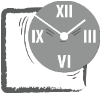 ИЗГЛЕД ТАБЛЕРадоје Домановић: Вођа.ТОК ЧАСА ИЗГЛЕД ТАБЛЕСимо Матавуљ: ПоваретaТОК ЧАСА ИЗГЛЕД ТАБЛЕУводни део часа(5 минута)Увођење ученика у анализу приповетке обнављањем знања о књижевнотеоријским појмовима: алегорија, сатира, иронија, апсурд, парадокс, хипербола. Ученицима се поставља питање шта значи сваки од наведених књижевнотеоријских појмова, и њихове одговоре наставник допуњава уколико за то има потребе.*Алегорија (грч. друго говорити) је начин пренесеног изражавања у коме се метафоричко или пренесено значење остварује у целој слици или целој радњи, каткада и у целој пјесми. То je сликовит начин говора, писања или приказивања у књижевности и уметности, који има друкчији смисао од онога који се непосредно даје. Може имати вид сложеног и дубоког симбола, персонификације, проширене метафоре, сатире итд. У књижевности нпр. басне и други облици (Домановић – Страдија), у сликарству (Делакроа – Револуција). *Сатира је књижевни облик у коме се критички исмејава појединац, група, држава или власт. Често се користи као средство политичке борбе. „Сатира разобличава друштвене недостатке, политичке страсти, људске себичности, непромишљености, мане и глупости, а својим подсмехом на подругљив и духовит начин критикује, опомиње и кажњава. Док хумористички смех својом ведрином забавља, ослобађа и растерећује, сатирички смех својом јеткошћу и горчином ангажује, покреће и обавезује.“ В. Проп.*Иронија (грч. лажно игнорисање) је језички израз и стилска фигура која подразумева фино (прикривено) исмевање при ком се говори супротно од онога што би требало рећи (нпр. „мудра глава“, а говори се о глупаку); подсмех, поруга уопште.*Парадокс (грч. парадоксос = немогућ; пара- = супротан, докса = мишљење), је истинита тврдња, или група тврдњи, која води до контрадикције. Такође се користи да опише ситуације које су ироничне. Говори о томе да тврдње у њему у ствари нису све истините, или не могу обе, заједно, бити истините. Појам парадокса најбоље описује реченица „наизглед апсурдно, али ипак истинито."*Хипербола (грч. преувеличавање; hyper- = пре-, ballein = бацити) је стилска фигура преувеличавања ради наглашавања неког емоционалног става.*Апсурд – бесмисленост.Главни део часа(35 минута)Упознавање ученика са значајним биографским подацима, делима, тематско-стваралачким опусом аутора.Радоје Домановић (1873−1908) најистакнутији је писац сатиричне приповетке у српској књижевности епохе реализма. Пошто је завршио филолошке и историјске студије на Великој школи у Београду, радио је као професор српског језика и књижевности и историје. Политички је активан као писац и публициста, сарадник опозиционих листова. Његов професорски и чиновнички рад типичан је за напредног интелектуалца онога времeна. Стално је отпуштан из службе, премештан је из места у место, да би завршио као коректор државне штампарије. На почетку своје књижевне делатности био је врло активан и динамичан, припадао је боемском кругу Милована Глишића и Јанка Веселиновића. Пред крај живота, дубоко разочаран, живео је и умро напуштен и усамљен. Домановић је неговао реалистичку приповетку из градског и сеоског живота настојећи да пружи психолошку анализу. У приповеткама из сеоског живота Домановић иде у две крајности. На једној страни идеализује живот, а на другој слика његове накарадности; на једној страни је оптимиста, на другој песимиста − слика разочаране и изгубљене појединце. Домановићева сеоска приповетка представља силазну путању у развитку овога жанра. Политичке прилике за време владавине Александра Обреновића определиле су Домановића за политичку и друштвену сатиру и ту је он остварио неколико изврсних сатирично­алегоријских приповедака. Ове приповетке представљају новину у српској реалистичкој прози и промовишу нови књижевноуметнички облик. Његова сатира је политички актуелна, убојита и беспоштедна. Њена мета није само власт и њена тиранија него и бескичмењаштво, подаништво и сервилност. Најбоље у овој врсти су Данга, Вођа, Краљевић Марко по други пут међу Србима, Страдија. Ова Домановићева проза означава највишу фазу критичког реализма у српској књижевности.          Његове најзначајније приповетке су: Вођа, Данга, Страдија, Мртво море, Краљевић Марко по други пут међу Србима,  Размишљање једног обичног српског вола, Укидање страсти,  Позориште у паланци, Гласам за слепца, Не разумем, Наша посла,  Сан министра.Ученицима се препоручују линкови са аудио књигама:https://www.youtube.com/watch?v=048CTxtX3a0 – Вођаhttps://www.youtube.com/watch?v=ZDRbdynSxng − Краљевић Марко по други пут међу Србимаhttps://www.youtube.com/watch?v=pT_789go0MU – Укидање страсти           Домановићева дела су преточена на филмско платно:1964. Бој на Косову 1968. Краљевић Марко по други пут међу Србима (ТВ) 1980. Приповедања Радоја Домановића (серија) https://www.youtube.com/watch?v=pT_789go0MU – епизода 1https://www.youtube.com/watch?v=WNVUsf3lmZA – епизода 2https://www.youtube.com/watch?v=T9rI4gglRJo – епизода 3https://www.youtube.com/watch?v=oYaH3HQ5S4U – епизода 4https://www.youtube.com/watch?v=xRtiWDTBoP0 – епизода 5https://www.youtube.com/watch?v=lY5RX9cj1Ds – епизода 6https://www.youtube.com/watch?v=QZxd51oVnnM – епизода 71988. Нека чудна земљаОдредите књижевну врсту и тему приповетке. Књижевна врста: алегорично-сатирична приповетка.Тема: илустрована кроз две метафоричне слике − узјахати некоме на грбачу и ударити некоме жиг на чело. сан: жигосање (храброст) и јахање (почаст) грађана − фикција (дословни смисао текста)критика и поруга усмерена ка деградацији, склоности потчињавању грађана − тумачење (пренесени смисао текста).На који начин се развија фабула у овој приповеци?Фабула:1. О себи − мотив послушности, ваљаности.2. Сан: храброст, јахање, збор; нови председник Клеард (најјаханији), најава жигосања, старац − глас разума, жигосање (најхрабрији се понашају као кукавице), пријављивање наратора, буђење.3. Епилог: задовољство и кривица услед недовршености сна.Извршите анализу приповедачких поступака у овој приповеци. Који облици приповедања постоје? Из које перспективе се врши приповедање? Која је функција ауторског коментара и директног обраћања читаоцима? Приповедач: субјективни (1. лице); ироничан став − ауторски коментар + обраћање читаоцима (функција: сугестивност); дијалог.Којим стилским средствима се служи писац при изградњи приповедног света у Данги? Стилска средства: иронија, алегорија, сатира. Иронија: аутопортрет (наратор), јахање представљено као почаст, жигосање као оданост и храброст − обрнути модел света.Алегорија: сан (стварност); далека земља (Србија) − илузија истинитости.Сатира: профилисање колектива (без поноса, части, поданици без разума, несвесни, поводљиви), поруга у сликама жигосања и јахања: понижавање и деградација човека.Функција: стварање инверзног модела света. Однос између текста (илузија, дословно читање) и подтекста (стварност, пренесено читање) − инверзија.Протумачите чин јахања са моралног и психолошког становишта. Протумачите чин жигосања у моралном и политичком смислу. Како је представљен народ кроз инверзан систем вредности? Да ли је осуда јача ако је писац непосредио изриче или ако је само сугерише?Јахање је потчињавање, ропство, срамота, понижавање (а у тексту је почаст).Жиг: срамотан, печат, губљење идентитета, масовно обележавање, деградација и манипулација (а у тексту је храброст).Аутор преокретом вредности сугерише људску глупост, ропску природу, потчињеност, неразумно извршавање дужности. Народ постаје предмет манипулације, критике и поруге.Потенцирано учешће читаоца ствара јаку сугестивност представљене уметничке слике (аутор читаоца обраћањем увлачи у свет дела). Сатирична слика верније представља стварност, попут лица и наличја.Завршни део часа(5 минута)У завршном делу часа води се разговор са ученицима о идејама и порукама које проистичу из дела. Изводе се закључци о систему вредности у приповеци, манама појединаца и негативним појавама у друштву.За наредни час ученици треба да прочитају приповетку Вођа Радоја Домановића (или да преслушају аудио књигу за коју су добили линк) и да обрате пажњу на следеће:Функција безимености ликова, неодређености простора и времена.Тематско-мотивска основа. Симболика препрека и пејзажа.Анализа ликова: лик вође и колективни јунак – народ.Анализа функције стилских средстава.Универзална значења приповетке. Данга                                          Радоје Домановић (1873−1908)о писцу: утемељивач алегорично-сатиричне приповетке   дела: Данга, Вођа, Страдија, Мртво море, Марко Краљевић по други пут међу Србимакњижевни правац: критички реализам (хумористичко-сатирична традиција)теме: из стварног паланачког и београдског живота   одлике: алегорија и сатира у представљању друштвених мана књижевна врста: алегорично-сатирична приповетка   тема: метафоричне слике − узјахати и жигосати приповедање: субјективни приповедач (1. лице);                     ауторски коментар + обраћање читаоцима (функција: сугестивност); ироничан став                    дијалогнарод − предмет манипулације, критике и поруге                  критика људске глупости, ропске природе, потчињености, слепог извршавања                   дужностистилска средства: иронија, алегорија, сатираУводни део часа(5 минута)Увођење ученика у анализу приповетке обнављањем знања о одликама Домановићевог приповедачког поступка, стилских средстава и њихове функције у делу.Које Домановићеве приповетке сте до сада прочитали? Шта је мета Домановићеве алегорично-сатиричне приповетке? Које су одлике Домановићевог приповедачког поступка? Која стилска средства користи у изградњи приповедног света? Која је њихова функција у алегорично-сатиричним приповеткама које сте до сада прчитали?  Главни део часа(35 минута)Тумачење: Одредите књижевну врсту и тему приповетке. Можемо ли локализовати радњу у овој приповеци? Зашто су ликови у тексту без идентитета, безимени и радња неодређено локализована? Одреди тему приповетке на дословном и пренесеном плану. Књижевна врста: алегорично-сатирична приповетка.Локализација: неодређен простор, неодређено време; – универзалност уметничке поруке, безличност колектива − масовно слепило на сваком месту и у сваком времену.Тема: народ тражи боље место за живот кроз мучан пут, који бира слепи вођа. Искод је несрећан (смрт) − текст. Заслепљена маса неразмишљајући хрли у сопствену пропаст − подтекст.Издвојте доминантне мотиве.Мотиви: слепила, послушности, следбеништва, вође − лидера, пута.Којим стилским средством је представљено путовање и несрећан исход као догађај у делу?Градацијом представљен тегобан пут и страдање народа.Извршите анализу приповедачких поступака у овој приповеци. Како започиње прича? Који облици приповедања постоје? Из које перспективе се врши приповедање? Која је функција ауторског коментара и директног обраћања читаоцима? Приповетка започиње приповедањем in medias res којим је читалац уведен у средиште збивања (народни збор на коме се расправља о томе да се крене у бели свет јер је земља у којој живе неплодна),Приповедач: објективни (3. лице); ироничан став − ауторски коментар + обраћање читаоцима (функција: сугестивност).Пронађи у ауторским коментарима најаву преокрета у развоју радње.Понављање вођиних атрибута: мудар, ћутљив, храбар, самосталан, лупкање штапом − обележје свемоћи, чудотворства.Окарактеришите ликове народа (колектива), вође, и догађај (путовање).Текст: НАРОД – послушан, опседнут вођом, верује, страда.ПУТ – тегобан и пун препрека.ВОЂА – мудар, ћути / мисли, храбар, чудотворац.Подтекст: (инверзија)НАРОД − слепа послушност, непромишљеност, поводљивост, несамосталност.ПУТ – градација, хипербола заслепљујућих ситуација.ВОЂА – средство деловања сатире, обичан слеп старац.Којим стилским средствима се служи писац при изградњи приповедног света у Вођи? Која је њихова функција?  Стилска средства: иронија, алегорија, сатира. Сатира: критика духовног слепила и подаништва. Градација и хипербола: препреке на путу и жртве. Алегорија: неодређеност − илузија истинитости, пренесени смисао уметничке слике.Инверзија: у тексту вођа је слеп у физичком смислу, а у подтексту се ствара слепило народа у духовном и политичком смислу. Функција: стварање инверзног модела света. Однос између текста (илузија, дословно читање) и подтекста (стварност, пренесено читање) − инверзија.Одреди смисао и значење представљеног модела света.Уметнички, универзални: духовно слепило људи, поводљивост и непромишљеност (предмет сатире);Прототип: стварносна грађа − политички контекст.Завршни део часа(5 минута)У завршном делу часа води се разговор са ученицима о идејама и порукама које проистичу из дела. Изводе се закључци о систему вредности у приповеци, манама појединаца и негативним појавама у друштву.За наредни час ученици треба да се припреме тако што ће обновити своја знања о глаголском стању, облицима пасива и категоријама потврдности/одричности. Вођа                                          Радоје Домановић књижевна врста: алегорично-сатирична приповеткалокализација: неодређен простор, неодређено време (универзалност) тема: народ тражи боље место за живот кроз мучан пут − текст           заслепљена маса неразмишљајући хрли у сопствену пропаст – подтекстмотиви: слепило, послушност, следбеништво, вођа, путприповедање: in medias res (у средиште збивања)                          приповедач − објективни (3. лице)                          ироничан став − ауторски коментар + обраћање читаоцима (функција:                           сугестивност)стилска средства: иронија, алегорија, сатира                        функција: стварање инверзног модела светаУводни део часаминута)Увођење ученика у анализу новеле представљањем живота и дела Симе Матавуља. Шта знате о животу и делу Симе Матавуља? О писцу: Симо Матавуљ (1852 —1908) је био српски писац из Далмације. Приповедач, романсијер, драмски писац и преводилац. Учио је гимназију, четири године провео у манастиру, завршио учитељску школу у Задру. Петнаест година је живео у Црној Гори као наставник француског језика, а 1889. године, прелази у Београд и ту остаје до краја живота. Иако није имао високо школско образоваље, Матавуљ је један од најобразованијих наших писаца тога доба: стално је учио, читао, путовао. Знао је италијански, француски, руски и енглески језик. Био је у Риму, Паризу, Ници, Пешти, Бечу, Минхену, Атини, Цариграду, Алжиру, на Крфу и Северном мору. Књижевно образовање стицао је на делима италијанске и француске књижевности, које је читао у оригиналу. Преводио је Мопасана, Золу, Молијера и Дикенса. Превођен је на руски, чешки, немачки, италијански, француски, енглески, шведски.Матавуљ је био плодан писац. Објавио је два романа: Бакоња фра­Брне (1892) и Ускок (1892). Двема драмама (Завјет и На слави) није остварио значајан књижевни успех. Матавуљ је врстан приповедач. Објавио је велики број књига приповедака. Најбоље, најизворније и уметнички најдотераније су му приповетке са темама из приморског живота тај живот се дубоко утиснуо у душу, свест и памћење пишчево самим рођењем и сазревањем у том поднебљу, али и причама које је у детињству слушао. Занимљиво је да је своје најбоље приповетке из приморског живота написао у Београду, у последњим годинама живота, после велике временске дистанце, када се искуство слегло, емоције смириле, сећање постало извор грађе. Натурализам је основна карактеристика ових приповедака. У најбоља приповедачка остварења Симе Матавуља убрајају се Бодулица, Пошљедњи витезови, Нови свијет у старом Розопеку, Нашљедство, Ошкопац и Била, Поварета, Пилипенда. Две последње приповетке означавају врхунац Матавуљевог приповедачког мајсторства.У прози Симе Матавуља захваћени су сви друштвени слојеви, многа занимања, село и град, световни и манастирски живот, властела, чиновници, фратри, попови, трговци, радници, сељаци, поморци, слуге, хајдуци, носачи, адвокати, блуднице. У овој прози појављује се око хиљаду ликова. Као писац, Матавуљ воли да описује занатлије, рибаре, ситне трговце, просјаке, свет сасвим једноставан, али као грађанин, волео је друштво господе и богатих.Главни део часа(33 минута)Упознавање ученика са одликама реалистичке новеле на основу анализе Поварете Симе Матавуља. Којој књижевној врсти припада ово дело? Уочи и објасни одлике новеле које препознајеш у Поварети Симе Матавуља. Одреди тему ове новеле. Уочи и анализирај функцију кључних мотива.  Књижевна врста: новела.Одлике новеле: одсуство развијене радње, одсуство епизода и увођење само неколико ликова. Приповедање је сажето, писац посебну пажњу посвећује психолошком сликању јунака. Опис психолошког стања основно је средство карактеризације, дијалози су ретки и са кратким репликама. Тема: трагична љубавна прича и крај који нуди наду у живот и нови почетак.Мотиви: природа – склад између онога што се дешава у природи и у човеку; религиозност − Јурета скида капу при звуку звона, верује у мајчин сан кад се закуне у Госпу од анђела;  смрт – Марице;сусрет са Павом – „много налик на њу“;три „ноћна“ мотива (мистика, сан) Јурај слуша равномерно хркање родитеља и поистовећује га са током свега што одлази у ништа;    оживљавање Марице у сну и њено хитање ка Јурају    да узме прстен;    сан Јурајеве мајке.Анализирај композицију ове новеле. Из колико целина (слика) се састоји? Анализирај драмске елементе.  Композиција: пет целина (слика) чија композициона структура указује на сличности са драмом: експозиција − долазак Јурја Лукешића у Крапно, заплет − сусрет са мајком, сазнање да је вољена девојка умрла                       у пристаништу, сусрет са Маричином породицом               вече у дому, бол нараста−  кулминација (затварање у себе, врхунац бола) перипетија (сан)                                                                   јутрорасплет (Хе, па нека буде воља божја!... Поварета!)Психолошка напрегнутост и снага бола Јурја Лукешића због губитка вољене девојке одликује се драмском тензијом и сталним растом који води ка кулминацији. Драмски набој новеле није у спољашњим збивањима него у душевним преживљавањима јунака. Протумачи приповедачке поступке у овој новели. Којим поступцима се писац служи при опису средине и ликова? Протумачи функцију једноставности израза. Протумачи приповедачки поступак  при приказу просторне перспективе. Уочи контрасте у овој новели и протумачи њихову функцију  на примерима. Протумачи одлике и функцију дијалога. Пронађи у тексту примере директног и индиректног унутрашњег монолога.   Приповедачки поступци: у складу су са прозном врстом (новела), у складу су са описаном средином и њеним људима. Језгровитост казивања и строги избор грађе огледају се у описима ликова и средине. Нема епске распричаности и богатства детаља, све је казано једноставно, кратко и јасно. У једном потезу је предочен човек и предмет, са мало речи, али потпуно и једро. Физички и духовни портрет јунака није дат одједном. Најпре сазнајемо какве је нарави Јурај Лукешић (Није био брбљив и наклоњен повјерљивости. (...) Сједио је и пушио мирно) да бисмо касније добили допуну кроз опис његовог лица. У оба случаја писац економише изразом: истовремено карактерише појединца и острвљане: Не бјеше изузетак међу својим земљацима... Кинематографски поступак сужавања перспективе.Редослед фрагмената у новели тако је постављен да се види како приповедач у опису догађаја мења просторну перспективу. Крупни план са почетка се све више сужава. На почетку је приказан морски простор, а како одмиче лађа са двојицом људи, тај простор се сужава. Пажња се усредсређује на слику острва, затим када Јурај стиже на острво, пажња се фокусира на улицу која води Јуретиној кући у којој ће се водити једна права људска драма у душама јунака. Контрасти: миран опис пејзажа с почетка приче и драма у јунацима када Јурај сазнаје за Маричину смрт; трагедија Маричине смрти и одлука да узме Паву; шкртост у вербалном изражавању и интензивно психолошко-емотивно стање; Дијалози – главно средство у карактеризацији јунака. Нема их много, кратки су, са кратким реченицама и једноставном садржином: А како си ма? А добро, Јурета, како си ти? А добро! А ћа?А добро је и ћа. А Миш?А добро је и Миш!Овако кратки и језгровити дијалози у складу су са природом остврљана: нису причљиви, шкрти су на језику, једноставни у казивању. Дијалогом се саопштава оно што је најважније − да су сви живи и здрави. Нема се времена за распредање дугих разговора. У току вечере измени се само по која реч, више се ћути. Та једноставност и отврдла тежачка природа најбоље се виде из описа сусрета оца и сина на пристаништу: Марко се само рукује са сином уз питање: А како си?Присутан је и директни и индиректни унутрашњи монолог. Како су приказани људи и амбијент (екстеријер и ентеријер) у овој новели? Која је функција таквог уметничког поступка?Људи и амбијент су у потпуном складу. Људи су мирни, сталожени, ћутљиви. Такав је и амбијент у коме живе. Пејзаж је миран и без икаквих звукова. Ентеријер је без икаквих знакова промена. Три су примера карактеристична. У чамцу, долазећи у Крапно, Јурета је сједио и пушио мирно, гледајући око себе ствари мирне: воду и ваздух. Кад улази у село, оно је потпуно немо, нигде се не види жива душа, ниоткуда људског гласа, као да је све куга поморила. А у кући свака ствар бјеше на свом мјесту како их је оставио, безмало како су их и њихови преци оставили. Последњи пример указује на монотонију живота острвљана, али и на њихову заокупљеност радом и борбом за опстанак. Ствари су у соби на истом месту деценијама. Ови људи на те ствари и не обраћају пажњу, оне су им сасвим споредне у свакодневном животу, а живот се одвија на мору и на сиромашним њивицама.Анализирај лик Јура Лукешића. Представи његов портрет и карактер. Анализирај развој његовог емотивно-психолошког стања. Јуре Лукешић је приморац, острвљанин, тежак навикао на опори острвски живот, збојит, препун снаге, миран, ћутљив и неповерљив. Снага и издржљивост стечени трпљењем и мирноћа снажно су уздрмани вешћу о смрти вољене девојке. На ту вест позелени, стропошта се у столицу, изгубљено гледа у мајку не верујући ономе што је чуо. Бол је толико снажан да га ломи, убија. Његово ћутање је сада изразитије, не опажа живот око себе, мисли му лутају за Марицом, ни у чему другом не види смисао живота. Мајчина прича о сну буди га из обамрлости и на лицу се јавља радост живовања: Је то истина, ма?Је, синко, нека је сведок блажена Госпа од анђела! Хе, па нека буде воља божја!... Поварета!Какав је смисао промене у Јуретиној души када изговара последњу реченицу? Откуда сада, када је чуо причу о мајчином сну, на његовом лицу радост живовања? Бол због изгубљене драге остаје и даље у Јуретиној души, али сада се емотивна приврженост не доказује тихим умирањем и резигнацијом него животом: живот са Павом је живот за Марицу. У овом моменту и лежи извесна симболика ове новеле: један лук живота је завршен, али почиње други и живот се наставља, незадрживо траје.Радост на Јуретином лицу јавила се заједно с вољом да се живи у тренутку када чује да је Поварета „поручила“ да се он ожени њеном сестром Павом. Јурета верује у тај сан (јер се мајка заклиње у Госпу од анђела, а Јурета је врло религиозан, што смо могли приметити и на почетку саме приповетке када пристиже на обалу и скида капу јер је чуо црквена звона).Анализирај језик и стил у овој новели. Протумачи функцију језика. Језик новеле је богат и изворан. То је језик којим говоре приморци: пун је локалних облика и талијанизама. Писац обилно користи нараторску реч не само у дијалозима него и у наративним пасажима. Изворна је не само лексика већ и фраза, реченица и интонација. Јунаци говоре некњижевним икавским дијалектом. Овакво језичко богатство, посебно присуство наведене лексике у пишчевом говору, доприноси дочаравању колорита острвског поднебља. И природа, и ентеријер, и језик складно употпуњавају ликове примораца. Реченица је једноставна и наративног типа, у њој нема много атрибута, али је глаголска доминавија видна. Функција језика: У функцији карактеризације ликова;У функцији верско-националног пропознавања;У функцији социјалног одређења.Ретке су метафоре и поређења, с обзиром да Матавуљ избегава красноречивост и тежи прецизности и чулној конкретности.Завршни део часа(7 минута)У завршном делу часа води се разговор са ученицима о идејама и порукама које проистичу из дела, о утицају средине на природу и карактер појединца. Врши се критичко сагледавање испољених карактера, поступака, идеја, ставова, погледа на свет.За наредни час ученици треба да прочитају одломке из романа  Бакоња фра Брне Симе Матавуља и да обрате пажњу на следеће:Књижевноуметнички поступци којима је осликана манастирска средина и начин живота у њој. Анализа приповедачких поступака на одабраним одломцима: наратор (у првом и у трећем лицу), коментари, сказ, нарација, дескрипција, дијалог, монолог, доживљени говор, унутрашњи монолог. Хумор у роману (поступци ликова, начин размишљања и говорења, надимци обојени хумором). Однос писца према средини и ликовима. На примерима одговарајућих одломака из романа уочити богатство књижевних облика и њихову функцију (извештај, песме, латински цитати, народне изреке, житија, говори, молитве, пародије молитава, шаљива прича). Анализа ликова: функција надимака, карактеризација ликова кроз говор. Социјална и професионална одређеност ликова. Лик Бакоње: одређеност лика карактером, породичним предиспозицијама и васпитањем.Поварета                                          Симо Матавуљ (1852 —1908) о писцу: приповедач, романсијер, драмски писац, преводилац (Мопасан, Золa, Молијер, Дикенс)           романи: Бакоња фра­Брне  и Ускок; драме: Завјет и На слави     приповетке: из приморског живота, из београдског живота, из Црне Горе     Бодулица, Пошљедњи витезови, Ошкопац и Била, Поварета, Пилипенда књижевна врста: новела (одсуство развијене радње, одсуство епизода, неколико ликова,                                                  сажето приповедање, психолошко сликање јунака)тема: трагична љубавна прича и крај који нуди нови почетакмотиви: природа, религиозност, смрт, сусрет, мистика, сан композиција: експозиција − долазак Јурја Лукешића у Крапно,                заплет − сусрет са мајком, Марица умрла                                                  у пристаништу, сусрет са Павом                                          вече у дому, бол нараста                           кулминација (затварање у себе, врхунац бола)                      перипетија (сан)                                                                   јутро               расплет (Хе, па нека буде воља божја!... Поварета!)приповедачки поступци: језгровитост казивања                                                  кинематографски поступак сужавања перспективе                                                 контрасти: пејзаж − драма у јунацима                                                                     трагедија Маричине смрти − узмима Паву                                                                    вербална шкртост − психолошко-емотивно стање                                                  дијалози: кратки, једноставни                                                 директни и индиректни унутрашњи монологљуди и амбијент − у потпуном складуЈуре Лукешић приморац, острвљанин, тежак, збојит, снажан, миран, ћутљив и неповерљивјезик −  богат и изворан; пун локалних облика и талијанизама; некњижевни икавски дијалекат; реченица једноставна, наративног типа, нема много атрибута, доминација глагола ретке метафоре и поређења; 